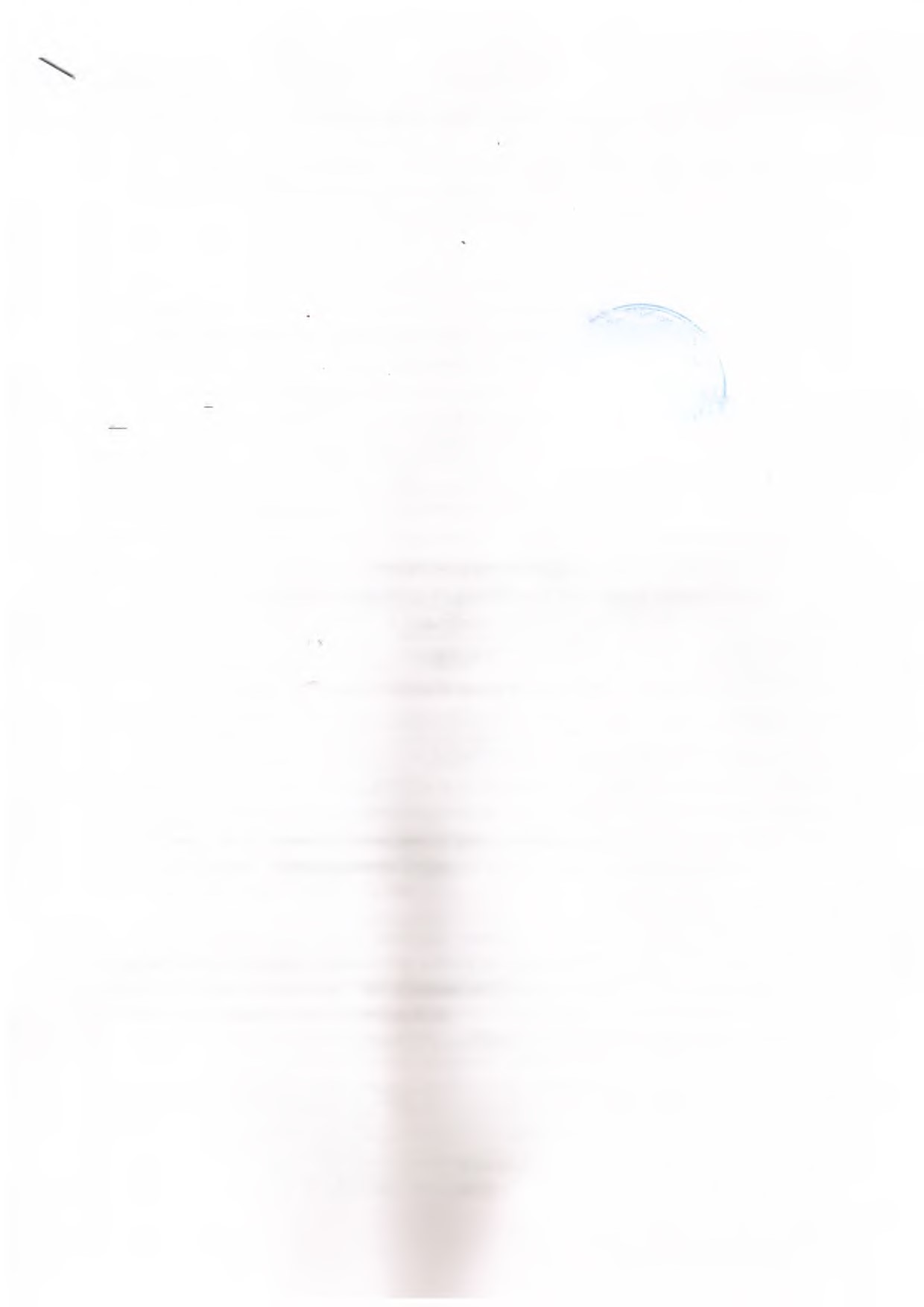 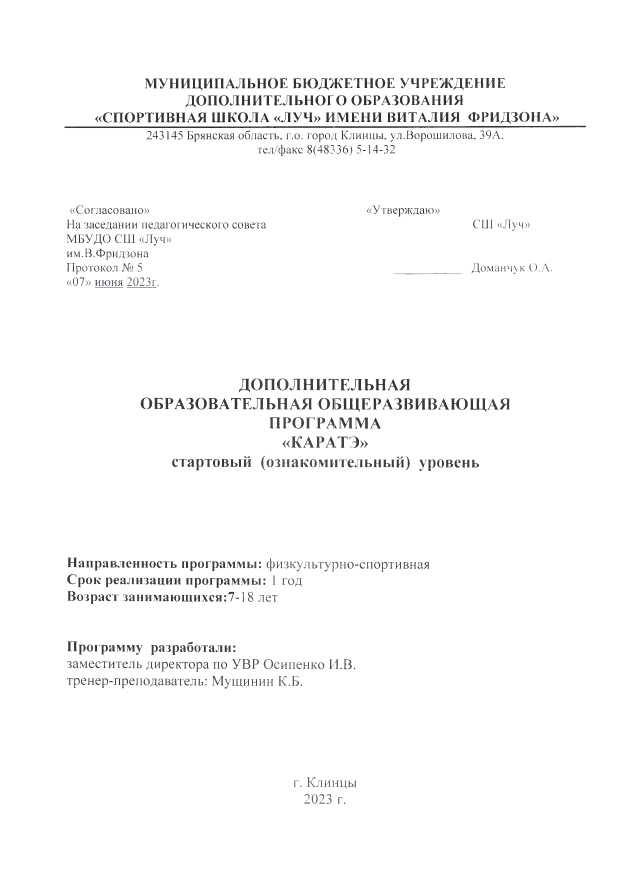 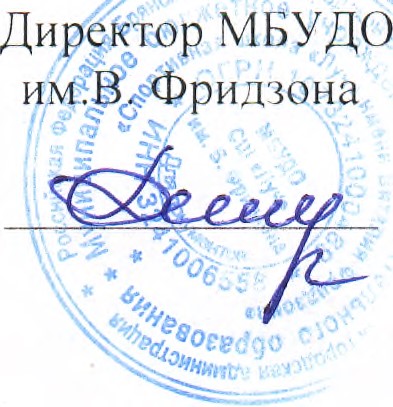 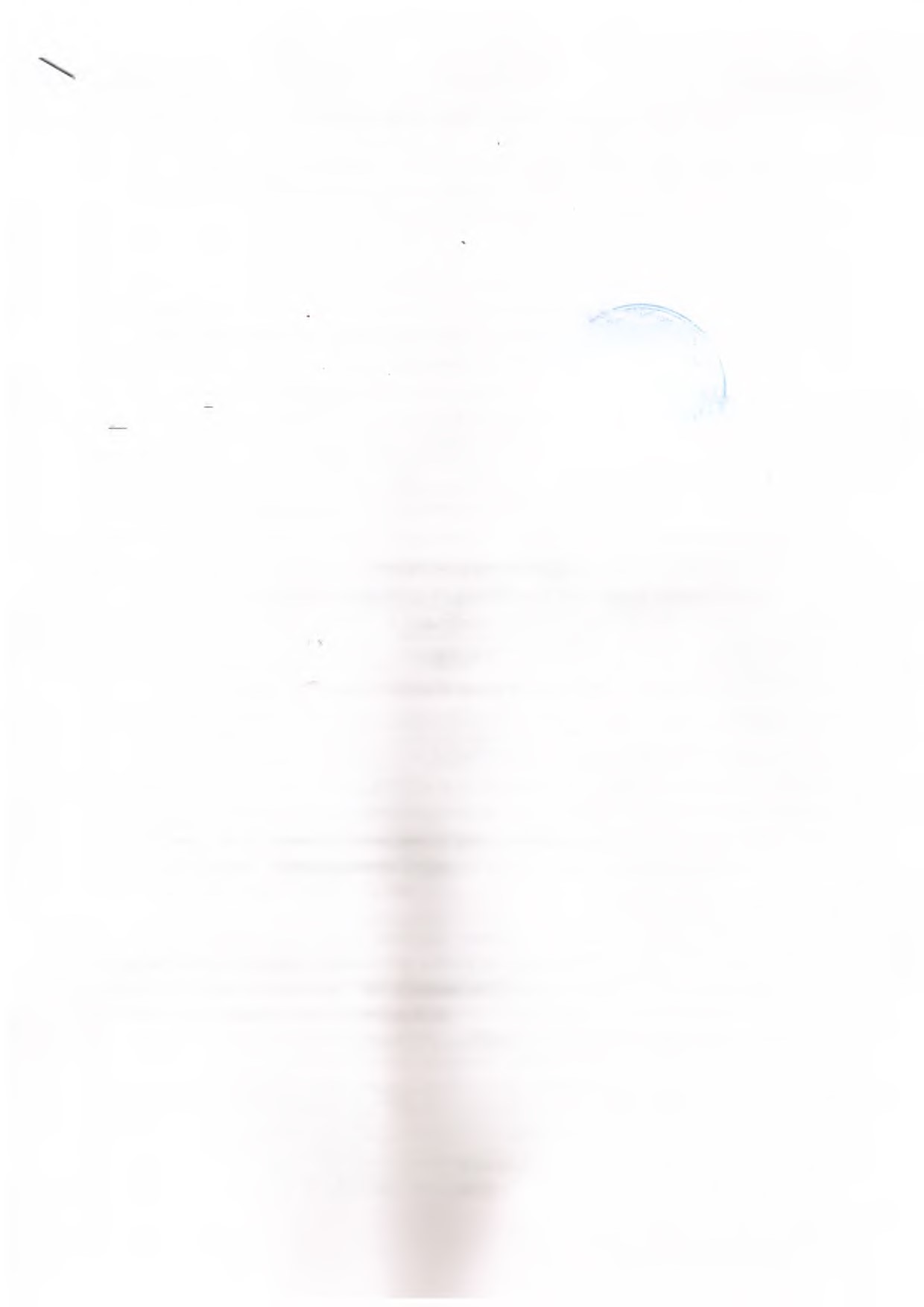 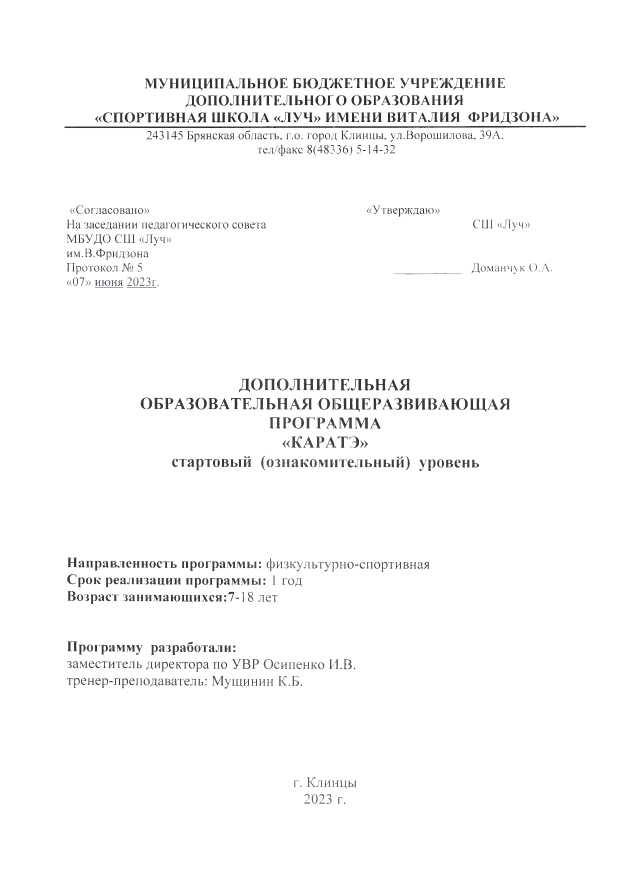 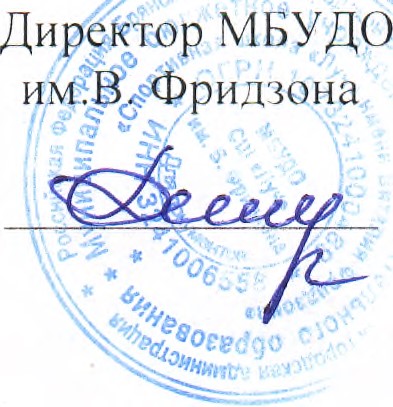  ПОЯСНИТЕЛЬНАЯ ЗАПИСКАКаратэ – японское боевое искусство. На начальном этапе предназначалось исключительно для самообороны. В каратэ нет удерживающих захватов, бросков, удушающих приемов, все контакты между бойцами сведены к минимуму. Удары в каратэ наносятся руками либо ногами в жизненно важные точки тела. Тренировка в каратэ состоит из трех частей: кихон, ката и кумитэ. Кихон – многократное повторение основ каратэ, в ней преподается базовая техника. Кумитэ – тренировка с партнером, спарринг. Здесь спортсмены отрабатывают навыки ведения реального боя. Ката – комплекс движений, которые выполняются в строгой последовательности. Соревнования по каратэ проводятся по двум дисциплинам: ката и кумитэ. В первой дисциплине судьи оценивают качество исполнения движений. Вторая дисциплина представляет из себя спортивные поединки. Особенностями каратэ, как вида спорта являются:                                                       разносторонние требования к физической, технической и тактической подготовленности спортсмена;                                                                                 высокая динамика и разнообразная вариативность ситуаций в ходе поединков;                                                                                                                          высокие требования к уровню психической готовности спортсменов (стремлению упорно биться за победу, уверенностью в силах, уравновешенностью и стабильностью эмоций, умению регулировать психическую напряженность и поведение).Программа по каратэ направлена на отбор одаренных детей, создание условий для их физического образования, воспитания и развития, формирование знаний, умений, навыков в области физкультуры и спорта, подготовку к освоению этапов спортивной подготовки, подготовку к поступлению в организации, реализующие профессиональные образовательные программы в указанной сфере, организацию досуга и формирование потребности в поддержании здорового образа жизни.Актуальность программыКаратэ - это, прежде всего отличная система психофизической подготовки. Занятия способствуют укреплению здоровья занимающихся, повышению уровня жизнедеятельности, сопротивляемости организма действию неблагоприятных факторов окружающей среды, всестороннему развитию двигательных качеств (сила, гибкость, выносливость, скорость, координация движений). Кроме того, занятия каратэ под руководством тренера стимулируют у детей умственное развитие: учат сосредотачивать внимание, развивают память, логическое и образное мышление, уводят от стереотипного мышления, укрепляют опорно-двигательный аппарат, дыхательную и сердечно-сосудистую системы. Работа по программе проводится с обучающимися от 7 до 18 лет . При этом группа не делится по возрасту. Результатом работы в смешанной возрастной группе является умение находить общий язык с партнерами по группе более старшего возраста, работа в команде и в паре, чувство ответственности за младшего товарища. Программа обеспечивает последовательность и непрерывность всего процесса тренировок, гармоническое сочетание укрепления здоровья и достижения спортивных результатов. Программа имеет физкультурно-спортивную направленность. Программа позволяет поэтапно, учитывая особенности каждого возрастного периода детей, методически правильно обучать их основам каратэ. На протяжении последних нескольких лет отмечается постоянно возрастающий интерес к занятиям каратэ со стороны населения, увеличилось число занимающихся и расширились возрастные рамки. Занятия каратэ имеют огромный потенциал для физического развития, обеспечивают полноценные условия для самореализации личности и несут большую воспитательную роль. Новизна программы состоит в идее гармоничного сочетания современных оздоровительных технологий: дыхательной гимнастики, оздоровительной суставной гимнастики, классических оздоровительных методик и общефизической подготовки, синтеза оздоровительных упражнений с техникой и тактикой единоборств. Занятия проводятся с детьми групповым методом обучения, вырабатывающим соответствующий соревновательный фон, который стимулирует повышенную работоспособность. Наполняемость группы занимающихся должна позволять использовать преимущества группового метода с возможностью постоянного индивидуального контроля. Отличительной особенностью занятий каратэ является разностороннее воздействие на организм человека, при котором успешно решаются задачи общего физического развития, разностороннего совершенствования двигательных способностей, оказывается воздействие на координационные механизмы нервной системы. В процессе занятий каратэ-до необходимо ознакомление  обучающихся с этикетом додзе — помещения, в котором они проводятся, что развивает бережное отношение к предметам, используемым на занятии, способствует появлению культуры, уважительного отношения к сверстнику, тренеру (сенсею). Каждое занятие по каратэ включает в себя несколько основных блоков:  разминка;  упражнения на развитие гибкости;  изучение основных стоек;  изучение техник ударов руками и ногами;  техника блоков;  освоение техник перемещений с ударами и блоками в различных стойках;  подвижные игры. На занятиях тренер, не только показывает, но и описывает словами каждое движение. Преподавание каратэ  частично ведется на японском языке. Основным методом изучения техники боевого искусства и формирования необходимых двигательных навыков является кихон («ки» — энергия, «хон» — основа), представляющий собой простые последовательности техники для отработки движений. Изучение техники каратэ начинают с простого, а именно с отдельных ее элементов. Чтобы научить обучающихся  кихонам, кумитэ, им дается базовая техника правильного вы-полнения стоек (хайсоку-дачи. фудо-дачи, мусуби-дачи, хейко- дачи, киба-дачи, дзенкуцу-дачи). Одновременно с изучением стоек обучают простейшим защитным (блокам) (агэ- уке, гедан-барай, сото-уке, учи-уке. шуто-уке) и ударным техникам руками (цуки, ой-цуки, гяку-цуки, моротэ- цуки, шито-цуки), ногами (мае-гери, маваши-гери. йоко-гери), которые изначально выполняются в медленном темпе. Очень важна при изучении элементов каратэ в движении постановка дыхания. Один из самых важных моментов изучения каратэ— подвижная игра, создающая атмосферу радости и делающая занятия более эффективными. Подвижные игры расширяют общий кругозор и стимулируют позитивное отношение к занятиям каратэ. Изучение базовой техники самозащиты сочетается с общей физической подготовкой. На занятиях по каратэ технико-тактические элементы единоборства подбираются дифференцированно, с учетом возраста занимающихся, и построены на принципах сознательности, активности, наглядности и доступности процесса обучения. Педагогическая целесообразность. В процессе тренировок предусмотрено развитие морально-волевых качеств средствами физической культуры, традиционного каратэ-до, других видов спорта, учебной, трудовой и других видов деятельности: - дисциплинированности: соблюдение времени начала тренировок, исключение опозданий, соблюдение правил поведения в СШ, дома, в общественных местах, в местах тренировочных занятий, выполнение требований педагога, соблюдение субординации и традиций вида спорта; - трудолюбия: поддержание в чистоте и порядке спортивной экипировки и инвентаря, поддержание порядка в спортивном зале, дома; - инициативности: стремление к выполнению порученной работы с наилучшим результатом, самостоятельность при закреплении технических и тактических навыков, выполнение отдельных обязанностей помощника педагога при работе с товарищами по тренировкам, стремление к поиску новых и нестандартных тактических действий; - настойчивости: стремление к качественному освоению сложных действий, не удающихся с первой попытки, преодоление усталости; - смелости: работа с сильным соперником, выполнение заведомо сложных задач; - решительности: приучение к выполнению сложной деятельности, результат которой заведомо непредсказуем, преодоление чувства страха; - честности: поощрение способности говорить правду педагогу, родителям, товарищам по тренировкам, исключать возможность применения запрещенных приемов и неспортивных средств ведения борьбы; - доброжелательности: воспитание способности к поддержанию дружеских отношений как с партнерами по тренировке, так и с соперниками. Цель рабочей программы: -укрепление здоровья и содействие правильному физическому развитию и разносторонней физической подготовке обучающихся; -укрепление опорно-двигательного аппарата; -увеличение гибкости, ловкости, координации движений; -овладение техническим арсеналом каратэ, постановка базовой техники; -воспитание и укрепление морально – волевых качеств обучающихся;Задачи рабочей программы: 1. Укрепление здоровья, содействие правильному физическому развитию и разносторонней физической подготовленности. 2. Обучение жизненно важным двигательным умениям и навыкам. 3. Развитие физических способностей, специфических для каратэ-до. 4. Развитие внутренней силы и духа. 5. Развитие способности мыслить, представлять движение при выполнении целостного двигательного действия. 6. Воспитание положительной мотивации к занятиям каратэ. Принципы и подходы к формированию программы:  принцип сознательности и активности, который предусматривает прежде всего воспитание осмысленного овладения техникой каратэ; заинтересованности и творческого отношения к решению поставленных задач;  принцип наглядности, который предусматривает использование при обучении комплекса средств и приемов (личная демонстрация приемов, словесное описание нового приема со ссылкой на ранее изученные, использование тренажеров и имитаторов и т.д.)  принцип доступности, который требует, чтобы перед обучающимся ставились посильные задачи. В противном случае у занимающихся снижается интерес к занятиям, при этом однако необходимо приучать обучающихся к преодолению трудностей. От тренера требуется постоянное и тщательное изучение способностей детей, их возможностей в освоении конкретных элементов.  Принцип систематичности, который предусматривает разучивание элементов, регулярное совершенствование техники элементов и изучение новых элементов, чередование работы и отдыха в процессе обучения с целью сохранения работоспособности и активности обучающихся.  Принцип комплексности программы выражен в теснейшей взаимосвязи всех сторон учебно-тренировочного процесса: теоретической, практической, физической и психологической подготовки  Принцип преемственности прослеживается в последовательности изложения теоретического материала по этапам обучения, в углублении и расширении знаний по вопросам теории в соответствии с требованиями возрастающего мастерства обучающихся, постепенном, от этапа к этапу усложнении содержания тренировок, в росте объемов тренировочных нагрузок, единстве задач, средств и методов подготовки.  Принцип вариативности дает определенную свободу выбора средств и методов, в определении времени для физической подготовки обучающихся. Исходя из конкретных обстоятельств, при решении той или иной педагогической задачи тренер может вносить свои коррективы в построении учебно-тренировочных занятий, не нарушая общих подходов.  Образовательный компонент программы предполагает обучение, параллельно которому идет включение воспитательного процесса, организованного через тренировку. Данный процесс происходит не стихийно, а в результате целенаправленного педагогического воздействия. Ожидаемые результаты и критерии определения их результативности: Предполагаются следующие результаты: - сформированность стойкого интереса к занятиям каратэ; - укрепление здоровья; - владение навыками техники каратэ в соответствии с квалификационными требованиями; - овладение теоретическими знаниями и навыками участия в соревнованиях. -владение способами и приемами самообороны и атаки. - знание технических приемов и способов каратэ: техники рук, ног, комбинированию техники рук и ног, технике перемещения корпуса (вперед, назад, вправо, влево), базового способа перемещения корпуса комбинируя с выпадами прыжками, подскоками, уклонениями, разворотами и движениями по диагональным направлениям. Критериями успешного освоения программы обучающимися являются:- стабильность списочного состава занимающихся;-динамика роста индивидуальных показателей физической и технической подготовленности;-  уровень освоения теоретических знаний и основ самоконтроля.- выполнение санитарных норм и правил техники безопасности, трудолюбие, коммуникабельность. Уровень – стартовый (ознакомительный).Краткая характеристика обучающихся, возрастные и медицинские особенности: прием детей осуществляется по заявлению родителей (законных представителей) с 7 лет, независимо от  пола ребенка, с анкетными данными о ребенке и при наличии медицинского заключения о состоянии здоровья с указанием возможности заниматься каратэ.Краткая характеристика программы. Формой организации   образовательного   процесса  является  - тренировочное  занятие.  Основными  методами обучения являются:1)  методы строго регламентированного упражнения;2)  игровой метод (использование упражнений в игровой форме);3)  соревновательный метод (использование упражнений в соревновательной форме);4)  словесные методы;5)  методы наглядного воздействия.С помощью этих методов решаются конкретные задачи, связанные с обучением технике выполнения физических упражнений и воспитанием физических качеств. Методом  оценки  освоения  программы является  выполнение  контрольных нормативов.Основными показателями выполнения требований программы по уровню подготовленности обучающихся являются: выполнения контрольных  нормативов по общей и специальной физической подготовке, участие в соревнованиях. Формами подведения итого в реализации программы являются: соревнования, зачеты, игры, эстафеты. Выполнение норм по общей физической подготовке: внутренние соревнования, контрольные тесты. Ведение документации при подведении итогов: протоколы контрольных нормативов, протоколы соревнований. УЧЕБНЫЙ ПЛАНУчебный план подготовки юных каратистов – это основополагающий документ, определяющий распределение временных объемов основных разделов подготовки легкоатлетов. Распределение учебной нагрузки в учебном году по разделам учебной программы рекомендуется планировать с учетом погодных условий и календаря соревнований. Средства легкой атлетики, подвижных игр и элементы гимнастики рекомендуется использовать в течение всего учебного года. А элементы спортивных игр и акробатики преимущественно в холодное время года, когда тренировочные занятия проводятся в помещении. Теоретические сведения сообщаются в течение 5-7 минут перед практическими занятиями или непосредственно в процессе их проведения. Участие в соревнованиях планируется с учетом календаря соревнований, утвержденного СШ для данной возрастной категории.Направленности и содержанию обучения свойственна определенная динамика:В течение года изменяется соотношение времени, отводимого на различные виды подготовки.Постепенно уменьшается, а затем стабилизируется объем нагрузок на общую физическую нагрузку.Увеличивается  объема тренировочных нагрузок.Доля специальной физической и технической нагрузок постоянно возрастает.. Соотношение средств  подготовки     1.2. Учебно-тематический план1.3. Распределение программного материалаОсобенность спортивно-оздоровительного этапа – работа с малоподготовленными детьми, с разным уровнем физического развития, поэтому распределение учебного материала в годичном цикле целесообразно проводить по месячным и недельным циклам, не придерживаясь концепции периодизации.В сентябре преобладает общая физическая подготовка с акцентом на развитие гибкости, ловкости, быстроты, а также гармоническое развитие всех мышечных групп. Дальше включается специально-физическая и техническая подготовка с акцентом на обучение техники видов каратэ и развитие основных двигательных качеств. Небольшое внимание уделяется тактической подготовке и теоретическим занятиям. В течение всего года проводится широкий круг средств и методов подготовки, направленных на развитие каратистов. Задачей этого этапа будет являться набор максимально большего количества юных каратистов и формирование у них интереса к занятиям каратэ, а также всестороннее гармоничное развитие физических способностей и овладение основами техники и тактики спорта, подготовка наиболее одаренных из них к переходу на  следующий этап подготовки. 2. СОДЕРЖАНИЕ ПРОГРАММЫПрограмма содержит разделы, в которых изложен материал по видам подготовки, средства, методы, формы подготовки, система контрольных нормативов и упражнений.Содержание программного материала обеспечивает непрерывность и последовательность процесса на протяжении всего периода обучения.Педагогическая целесообразность образовательной программы «Каратэ» определена тем, что ориентирует обучающихся на приобщение каждого к физической культуре и спорту, применение полученных знаний, умений и навыков в повседневной деятельности, улучшение своего образовательного результата, на создание индивидуального творческого продукта. Благодаря систематическим занятиям физической культурой и спортом обучающиеся приобретают общую и специальную физическую подготовку, а развитие специальных физических качеств помогает развить морфофункциональные системы растущего организма – в этом и заключается педагогическая целесообразность разработанной образовательной программы по обучению каратэ.Кроме того, педагогическую целесообразность образовательной программы мы видим в формировании обучающихся чувства ответственности в исполнении своей индивидуальной функции в коллективном процессе (команда), с одной стороны, и формировании самодостаточного проявления всего спортивного потенциала ребенка в соревновательной деятельности  формирования тактического мышления.	Дидактические принципы используемые педагогомОбучение в процессе физического воспитания основывается на следующих дидактических принципах: сознательности и активности, наглядности, доступности и индивидуализации, систематичности, прогрессирования.Принцип активности. Успешное формирование двигательных навыков и умений, развитие физических качеств во многом зависит от сознательного отношения детей к занятиям. С этой целью воспитатель объясняет обучающимся важность занятий, значение упражнений, технику их выполнения; приучает детей наблюдать за выполнением упражнений сверстниками; побуждает их к самонаблюдению и самоанализу, самооценке своих действий; предварительному «прочувствованию» (мысленное воспроизведение) движений; привлекает к объяснению знакомого упражнения и т. д.Принцип сознательности предусматривает воспитание у обучающихся инициативы, самостоятельности, умения творчески решать поставленные перед ними задачи (например, придумать самим, как лучше пролезть в обруч). Принцип сознательности тесно связан с принципом активности. Сущность принципа активности заключается в том, что дети должны большую часть времени, отведенного на занятия, выполнять различные упражнения и заинтересованно воспринимать двигательные задания.Принцип наглядности. У младших школьников мышление конкретно, двигательный опыт мал. Поэтому при обучении физическим упражнениям нужно привлекать по возможности все анализаторы и применять разнообразные наглядные приемы: показ упражнений, использование наглядных пособий, имитации, зрительных, звуковых ориентиров и др.Принцип систематичности. Функциональные и структурные изменения в организме, двигательные навыки обратимы, т. е. они претерпевают обратное развитие в случае прекращения занятий физическими упражнениями. Поэтому нужно проводить занятия через такой промежуток времени, чтобы эффект каждого последующего занятия «наслаивался» на «следы» предыдущего, закрепляя и развивая вызванные им положительные изменения. Правильно организованное физическое воспитание предусматривает учет всей совокупности условий и подбор физических упражнений в определенной системе и последовательности.Принцип прогрессирования. Сущность этого принципа заключается в том, что в процессе физического воспитания постепенно повышаются требования, ставятся все более трудные новые задания, нарастает объем и интенсивность нагрузок. Чтобы приобрести широкий круг умений и навыков, надо постепенно овладевать более сложными движениями. Большой запас двигательных умений и навыков позволяет легче осваивать новые движения. Вместе с тем у детей развивается способность лучше координировать движения. В процессе занятий физическая нагрузка должна постепенно возрастать. Как только нагрузка становится привычной, она уже не может вызывать положительные изменения в организме. Чтобы обеспечить дальнейшее повышение функциональных возможностей, нужно систематически увеличивать объем и интенсивность нагрузок. Прогрессирование требований лишь тогда будет вести к положительным результатам, когда новые задания и связанные с ними нагрузки посильны для детей, соответствуют их возрастным и индивидуальным возможностям.Принцип доступности и индивидуализации. Этот принцип предусматривает обучение детей с учетом возрастных особенностей и индивидуальных различий. Особенно важно определить посильность предлагаемых детям заданий. Принцип доступности предполагает включение таких трудностей, которые могут быть успешно преодолены при мобилизации физических и моральных сил ребенка, но без нарушения оздоровительного эффекта занятий. Возможности детей с возрастом и подготовленностью увеличиваются, поэтому нужно усложнять требования, чтобы стимулировать дальнейшее развитие ребенка. В процессе обучения и воспитания следует придерживаться правил: от известного к неизвестному, переходе к более трудным заданиям нужно соблюдать постепенность, так как функциональные возможности организма повышаются постепенно. Функциональные возможности, здоровье, физическое развитие и физическая подготовленность детей различны. Имеются также индивидуальные различия в быстроте освоения движений, в характере реакции организма на физическую нагрузку. Все это обязывает педагога строго индивидуализировать процесс физического воспитания. Индивидуальный подход необходим при решении всех задач физического воспитания. При выполнении общих программных требований индивидуальный подход выражается в дифференцировании заданий, норм нагрузок и способов их регулирования, а также приемов педагогического воздействия.Преимущественная направленность образовательного процесса определяется с учетом сенситивных периодов развития физических качеств. Вместе с тем необходимо уделять внимание воспитанию тех физических качеств, которые в данном возрасте активно не развиваются. Особенно важно соблюдать соразмерность в развитии общей выносливости, скоростных способностей и силы, т.е. тех качеств, в основе которых лежат разные физиологические механизмы.Примерные сенситивные (благоприятные) периоды развитиядвигательных качеств2.1. Теоретическая подготовкаТеоретическая подготовка проводится в форме бесед, лекций. Учебный материал распределяется на весь период обучения. Теоретические знания должны иметь целевую направленность, вырабатывать у занимающихся умения использовать полученные знания на практике в условиях тренировочных занятий.          При проведении теоретических занятий следует учитывать возраст занимающихся и излагать материал в доступной им форме. В зависимости от конкретных условий работы в план теоретической подготовки можно вносить коррективы.                                Теоретическая подготовка имеет немаловажное значение в подготовке дзюдоиста. Главная ее задача состоит в том, чтобы научить спортсмена осмысливать и анализировать действия на татами как свои, так и соперника, не механически выполнять указания тренера, а творчески подходить к ним. Начинающих дзюдоистов необходимо приучить посещать соревнования, изучать техническую и тактическую подготовленность соперников, следить за действиями судей, их реакцией за действиями дзюдоистов, просматривать видеоматериал по дзюдо и спортивные репортажи.  Теоретическая подготовка проводится в форме бесед, лекций и непосредственно в тренировке. Она органически связана с физической, технико-тактической, моральной и волевой подготовкой как элемент практических знаний. Дзюдоист, как и любой другой спортсмен, должен обладать высокими моральными и волевыми качествами.  Учебный материал распределяется на весь период обучения. При проведении теоретических занятий следует учитывать возраст занимающихся и излагать материал в доступной форме. План теоретической подготовки2.2. Общая физическая подготовка Общая физическая подготовка направлена на общее развитие и укрепление организма. Для общей физической подготовки используют в большей мере упражнения, оказывающие общее воздействие. Одной из главных задач как общей, так и специальной физической подготовки является развитие силы, быстроты, выносливости, гибкости и ловкости.Под общей физической подготовленностью понимают физическое состояние человека, которое приобретается в результате физической подготовки и характеризуются высокой физической работоспособностью, хорошим развитием физических качеств, разносторонним двигательным опытом. ОФП способствует укреплению здоровья, совершенствованию работы всех органов и систем организма человека, развитию основных двигательных качеств (быстроты, выносливости, гибкости, силы, ловкости).- разогревающие упражнения; - упражнения для растяжения; - упражнения для развития равновесия; - упражнения для развития силы; - упражнения для развития выносливости; - упражнения для развития ловкости.2.3.Специальная физическая подготовка.Специальная физическая подготовка используется для целенаправленного развития физических качеств, которые определяют подготовленность спортсменов в избранном виде каратэ. Физические качества (сила, выносливость, ловкость и гибкость) развиваются в тесной взаимосвязи.- упражнения для развития быстроты, координации, силы, гибкости ответных движений используемых в технике каратэ; - упражнения на концентрацию внимания. 2.4.Технико - тактическая подготовка. 2.4.1.Основные движения: положение и использование основных частей тела в процессе самообороны и атаки; положение и работа рук при выполнении удара рукой в средний уровень, верхнего блока, переднего удара ногой; техника рук, техника ног, комбинирование техники рук и ног; работа ног и перемещение корпуса (вперед, назад, вправо, влево комбинирование перемещение корпуса с выпадами, прыжками, подскоками, уклонениями, разворотами, движениями по диагональным направлениям. Сохранение правильных стоек и позиций. 2.4.2.Движения атакующей техники: нанесения кругового удара ногой в верхний уровень, нанесение переднего удара ногой в средний уровень, нанесение бокового удара ногой в нижний уровень; шаг вперед расположенной сзади ноги с нанесением бокового удара; шаг назад с верхним блоком левой руки ударом правой рукой и т.д. 2.4.3.Установочные упражнения: серии атакующих и оборонительных движений следующих друг за другом в тщательно продуманном порядке и имитирующих ведение боя против воображаемого партнера (блоки, удары руками и ногами, стойки постепенно усложняются от одного упражнения к другому). 2.4.4.Спарринг: изучение особенностей спаррингов без контакта, с легким контактом, с ограниченным и полным контактом. Обусловленные и свободные спарринги. Блоки и способы контакта при проведении спаррингов. Стратегия обороны и атаки. Обманные движения. 2.4.5. Самооборона: приемы, направленные на защиту жизненно важных и наиболее уязвимых органов (глаза, горло, пах, нос, голени, колени). Проведение захватов суставов, бросков. Изучение приемов правильного падения. Психология самообороны. Учить мысленно, представлять правильное выполнение каждой новой техники, для самостоятельной оценки собственной практической работы. Изучение причин неудач, способов решения проблем.2.5. Оценка и контроль тренировочной деятельностиКонтроль тренировочной деятельности ведется на основе оценки тренировочной нагрузки и эффективности тренировочной деятельности.К показателям объема следует отнести количество:тренировочных дней;тренировочных занятий;часов, затраченных на тренировочные занятия.Эффективность тренировочного процесса определяется по степени выполнения тренировочных заданий в занятиях, по динамике контрольных показателей технико-тактической и физической подготовленности, по результатам официальных соревнований.Итоговые испытания проходят в виде сдачи норм ГТО. Обучающиеся отделения сдают нормы ГТО в конце учебного года на учебно-тренировочных занятиях, согласно учебному плану.3. КАЛЕНДАРНЫЙ УЧЕБНЫЙ ГРАФИКДиагностика результативности образовательной программы. Формы аттестации.Во время реализации образовательной программы большое внимание уделяется диагностике наращивания творческого потенциала обучающихся: на вводных занятиях и во время практических занятий с целью определения интересов ребенка, мотивации к занятиям, уровню развития умений и навыков.Формой подведения итогов реализации образовательной программы является:- проведение контрольных занятий;- проведение соревнованийФормой организации занятий является учебно-тренировочное занятие. Главные методы, применяемые в тренировочном процессе:- методы использования слова: рассказ, описание, объяснение, разбор, задание, указание, оценка, команда;- методы наглядного восприятия: показ, демонстрация видеофильмов;- практические методы: практического разучивание по частям, разучивание в целом, игровой, соревновательный. Хорошие результаты приносят методические приемы, обращенные сразу ко всей группе детей или направленны на активизацию каждого ребенка в отдельности:- индивидуальная оценка уровня усвоенных навыков, наблюдение за поведением ребенка, его успехами;- использование в процессе занятия приемов, обращенных к каждому ребенку, создание обстановки, вызывающей у неуверенных ребят желание действовать;Одной из форм эмоционального обогащения обучающихся являются соревнования. Они оставляют массу впечатлений, создают приподнятое настроение.Для достижения результата работы требуется большая вариативность подходов и постоянного собственного творчества. В учебной деятельности необходимы следующие формы и методы работыФормы: групповая, фронтальная, индивидуальная.Методы: Равномерный, переменный, повторный, интервальный, игровой, соревновательный, метод круговой тренировки.Подготовка обучающихся ведется круглогодично.Продолжительность учебной недели – 7 дней, согласно расписанию. Продолжительность занятий.Учебно-тренировочные занятия проводятся по расписанию, утвержденному директором СШ. Продолжительность занятия 80 минут, перерыв между учебно-тренировочными занятиями в группах - 10 минут.Объем учебно-тренировочных занятий в неделю:спортивно-оздоровительный этап – 3 занятия.				4. УСЛОВИЯ РЕАЛИЗАЦИИ ПРОГРАММЫ4.1. Материально-техническое обеспечение программыЗанятия проводятся  в зале борьбы СШ «Луч» им. В. Фридзона. Развивающая среда зала соответствует требованиям СанПин 2.4.1.3049-13.Оборудование и инвентарь:1. Лапы боксерские.2.Лапы малые, средние и большие.3.Лапы-ракетки.6. Груша боксерская.8. Макивары ручные для отработки ударов ногами.9. Гири, гантели, штанга.10. Мячи футбольные, баскетбольные, набивные.11. Скакалка гимнастическая.12. Скамейка гимнастическая.13. Стенка гимнастическая.14. Перекладина гимнастическая переменной высоты (универсальная).16. СекундомерСпортивное снаряжение каратиста:- Специальный костюм – кимоно.- Протектор-бандаж для паха- Протектор-бандаж для груди.- Щитки, шлем, капа, бинты эластичные, футы для тренировок красного и синего цвета.5.2. Информационно-методические условия реализации программыМетодическое обеспечение как процесс интегрирует в себе такие виды методической деятельности, как методическое руководство, методическая помощь, создание методической продукции, методическое обучение.4.2. Информационно-методические условия реализации программыМетодическое обеспечение образовательного процесса в СШ – это система взаимодействия методиста с педагогическими кадрами (тренерами-преподавателями, руководителями структурных подразделений, зам. директора по УВР, заместителями директоров и организаторами воспитательной работы школ города) внутри и вне своего учреждения, включая: методическое оснащение (программами, методическими разработками, дидактическими пособиями); внедрение в практику более эффективных методик, технологий; систему информирования, просвещения и обучения кадров; совместный анализ качества деятельности и ее результатов.Составной частью учебно-методического комплекса являются:методическое обеспечение: рабочие программы, журналы, инструкции, контрольные нормативы, специальная литература по различным видам спорта и т.д.;дидактическое обеспечение: секундомеры, компьютер, ксерокс, принтер, телевизор, DVD- плеер, мультимедийный проектор;психологическое обеспечение: анкеты, тесты.консультативно-методическая и информационная работа: работа по самообразованию тренеров, педагогические советы, тренерские советы, аттестация педагогических работников.       В состав учебно-методического и библиотечно-информационного обеспечения СШ входит:- литература по методикам преподавания видов спорта -71 шт.;- литература по педагогике и психологии – 79 шт.;- видеоматериалы – 14 шт.;- электронные книги – 14 шт.;- нормативно-правовая база Консультант плюс;Для организации образовательного процесса   используются дистанционные образовательные технологии: размещение   материалов на   сайте   МБУДО СШ «Луч» им. В. Фридзона, использование   сети интернет.Требования к помещению и стационарному оборудованию. Для обеспечения учебного процесса необходимо иметь: - спортивный зал; раздевалки для мальчиков и девочек; душевые; спортивный инвентарь (скакалки, мячи, макивары, мешки, гимнастические палки). Техническое обеспечение тренировочного процесса Современный учебно-тренировочный процесс немыслим без использования технических средств. Планирование тренировочных нагрузок неразрывно связано с коррекцией, а это возможно лишь при использовании приборов срочной информации, широкие возможности для анализа технико-тактической подготовки даст применение видеосъемки, которая наиболее удобна в использовании, позволяя анализировать действия, как в процессе тренировок, так и в ходе спортивных мероприятий. Применение данной методики окажет существенную помощь при использовании средств физической и технической подготовки в многолетнем тренировочном процессе. 5. СПИСОК ЛИТЕРАТУРЫ     Для тренера – преподавателя:1.Арнейл С., Танюшкин А.И., Фомин В.П. Ката Кекусинкай в самозащите. - М.: Орбита М, 2003.2. Гаткин Е.Я. Букварь самбиста - М.: Лист, 1997.3. Джайс Л. Сунь Цзы: Искусство войны (пер. с англ.) Изд. 2-е. - Ростов-на-    Дону: Феникс, 2003.4. Дубынин И.В. Воспитание специальной выносливости у юных спортсменов Кекусинкай. // реф. - М.: РГУФК, 2004.5. Есикава Э. Десять меченосцев: Роман-эпопея / пер.Ю.Л. Фролова. - М.:Центрполиграф, 2001.6. Журавина М.Л., Меньшикова Н.К. Гимнастика. - М.: Академия, 2002.7. Макаров Н.А., Антонов Г.В. Психологическая подготовка к рукопашному бою -Минск, 1994.8. Озолин Н.Г. Настольная книга тренера: наука побеждать. - М.: Астрель-АСТ, 2003.9. Спортивная психология в трудах отечественных специалистов: Хрестоматия. - СПб., Питер, 2002.10. Танюшкин А.И., Фомин В.П. Кекусинкай: Духовная воинская традиция. - М.,1999.11. Федерация Кекусинкай России. IFK. Программа. -М. 1994.Литература, рекомендованная для детей и родителей1.Кук Д.Ч. Сила каратэ / Русская редакция: М. Ткач, В. Куршин. - М., 1992.2.Лебедев О.Е. Дополнительное образование детей. - М.:Владос, 2003.3.Ояма М. Путь к истине. - М.: Кислород, 2001.4.Танюшкин А.И., Фомин В.П., Игнатов О.В. Система подготовки в   Кекусинкайкаратэ-до: Учебно-методические пособия. Вып. 1-15. - М.,1993.5.Фомин В.П., Линдер И.Б. Диалог о боевых искусствахВостока. - М.: Молодая гвардия, 1991.Общее количество учебных часов, запланированных на весь период обучения Продолжительность обучения по программеФорма обучения Мин./макс. количество детей в группе(человек)Кол-во часов в неделюКол-во занятий в неделюМаксимальная продолжительность занятия(академич. час) 2641 годочная15 / 20632№ п/пРазделы  подготовкиПроцентное  соотношение1.Теория102.Общая физическая подготовка40-503.Специальная физическая подготовка20-304.Технико-тактическая подготовка 10-20№ п/пНаименование раздела, темыКоличество часовФормы аттестации1Теоретическая подготовка26Устный опрос2Общая физическая подготовка129Выполнение норм ГТО3Специальная физическая подготовка75Выполнение норм ГТО4Техническая подготовка30Выполнение норм ГТО5Итоговое занятие4Выполнение норм ГТО6Участие в соревнованиях Соревнования согласно календарю спортивно-массовых мероприятийСоревнования согласно календарю спортивно-массовых мероприятийВсего часов:264Морфофункциональные показатели, физические качестваВозраст, лет Возраст, лет Возраст, лет Возраст, лет Возраст, лет Возраст, лет Возраст, лет Возраст, лет Возраст, лет Возраст, лет Возраст, лет Морфофункциональные показатели, физические качества7891011121314151617Рост++++Мышечная масса++++Быстрота+++Скоростно-силовые качества+++++Сила+++Выносливость(аэробные возможности)++++++Анаэробные возможности++++++Гибкость++++Координационные способности++++Равновесие+++++++№ п/пНазвание темыКраткое содержание темы1Техника безопасности при занятиях каратэ. Предупреждение спортивного травматизма, оказание первой помощи.Соблюдение правил поведения. Дисциплина и взаимопомощь в процессе занятий. Предупреждение спортивных травм. Понятие о травмах. Особенности спортивного травматизма. Причины травм и их профилактика применительно к занятиям дзюдо и другим видам спорта. Первая помощь при ушибах, растяжении и разрывах связок, мышц и сухожилий, переломах, кровотечениях. Первая помощь при ожогах и обморожениях.                                    2.Краткий обзор развития каратэ в России и за рубежом.Истоки каратэ. История развития на международной арене и в России. Анализ результатов крупнейших всероссийских и международных соревнований. Достижения российских спортсменов. Задачи, тенденции и перспективы развития каратэ. 3.Личная и общественная гигиена.Закаливание организма.Понятие о гигиене и санитарии. Уход за телом, Гигиенические требования к одежде и обуви. Гигиена спортивных сооружений. Общий режим для спортсмена. Режим труда и отдыха. Режим питания и питьевой режим во время тренировки. Значение витаминов и питании спортсмена. Гигиена сна. Гигиеническое значение водных процедур (умывание, обтирание, обливание, душ, баня, купание). Использование естественных факторов природы (солнца, воздуха, воды) в целях закаливания организма. Гигиена одежды и обуви. Временные ограничения и противопоказания к занятиям физическими упражнениями. Меры личной и общественной санитарно-гигиенической профилактики (предупреждение заболеваний).                                                Гигиенические требования к проведению занятий физическими упражнениями. Гигиена мест занятий, оборудования и инвентаря4.Режим для школьников, занимающихся спортом.Рекомендации по построению режима дня. Рациональная последовательность выполнения домашних заданий по предметам с учетом их трудности и режима дня. Режим питания юных каратистов. Рекомендации по режиму питания. Характеристика продуктов питания по их калорийности, наличию жиров, углеводов, белков, витаминов, минеральных веществ, времени усвоения. Рекомендации по рациону питания. 5Цель и задачи разминки, основной и заключительной частей тренировочного занятия.Основные сведения о функциональном состоянии организма в период врабатывания, основной и заключительной частей занятия, подборе общеразвивающих, специально-подготовительных и специальных упражнений и их дозировке в соответствии с задачами занятия.6СамоконтрольСущность самоконтроля и роль его при занятиях.Значение врачебного исследования оценки физического развития и степени тренированности.Понятие о тренированности, утомлении, перетренированности.Профилактика перетренированности и роль в этом врачебного контроля.Самоконтроль - важное средство, дополняющее врачебный контроль.Дневник самоконтроля. Объективные и субъективные показатели: пульс, дыхание, вес тела, сон, работоспособность, самочувствие.7Врачебный контрольОказание первой медицинской помощи.Основы спортивного массажа: понятие массажа и его влияние на кожу, связочно-суставной аппарат, мышцы, кровеносную, лимфатическую, дыхательную и нервную систему, обмен веществ. Виды последовательности массажных приемов: поглаживание, растирание, разминание, выжимание, поколачивание, похлопывание, рубление, потряхивание, встряхивание, валяние, (согревающий, успокаивающий, возбуждающий, восстановительный).-Понятие о травмах. Травматические повреждения, характерные для легкоатлета меры их профилактики, (во время занятий могут возникнуть различные травмы, и тогда надо своевременно и быстро оказать первую доврачебную помощь.Год обученияДата начала обучения  по программеДата окончания обучения  по программеВсегонедельКол-во учебных часовРежим занятий1 год01.0930.06442643 раза по 2 уч. часа№ п/пТема программыФорма организации и проведения занятияМетоды и приёмы организации учебно- воспитательного процессаДидактический материал, техническое оснащение занятий1Основы знаний Фронтальная, групповая, индивидуальная Словесный, объяснение, рассказ, беседа практические задания, объяснение нового материала. 2Общая физическая подготовка Индивидуальная, групповая, поточная, в парах Словесный, наглядный показ, упражнения в парах, тренировки Литература, таблицы, схемы, спортивный инвентарь: набивные мячи, гимнастические скакалки, гантели, скамейки. 3Специальная физическая подготовка Индивидуальная, групповая, подгрупповая, в парах Словесный, объяснение, практические занятия, упражнения в парах, тренировки, наглядный показ тренера. Плакаты, лапы и защита на руки 4Акробатическая подготовка Индивидуальная, поточная Теоретические и практические занятия, наглядный показ, тренировки. Спортивный инвентарь: татами5Техника карате Индивидуальная, групповая, в парах Словесный, практические занятия, упражнения в парах, тренировки, наглядный показ педагогом. Спортивный инвентарь: татами, макивары, 6Спарринговая техника Индивидуальная, в парах Словесный, практические занятия, упражнения в парах, тренировки, наглядный показ педагогом. Спортивный инвентарь: татами, макивары, лапы, защита на руки и пах. 7Ката Фронтальная, групповая, индивидуальная Словесный, практические занятия, упражнения в парах, наглядный показ. Литература, схемы, видеозаписи. 